Dihibridinis kryžminimas1 užduotisŠeimoje, kurioje vyras turi AB Rh+ kraujo grupę, o moteris O RH- kraujo grupę, gimė sūnus, turintis B Rh- kraujo grupę. Nurodykite abiejų tėvų ir sūnaus genotipus. Remdamiesi pateikta sąlyga atlikite 2 ir 3 užduotis.Geltoną žirnio sėklų spalvą lemiantis alelis (R) dominuoja žalią spalvą lemiančio alelio (r) atžvilgiu, o apvalias sėklas lemiantis alelis (Y) dominuoja raukšlėtas sėklas lemiančio alelio (y) atžvilgiu.2 užduotisNurodykite, kokio genotipo individams kryžminantis, būtų gauti keturių skirtingų fenotipų palikuonys. 3 užduotisSėklos spalvos ir pavidalo genai yra nehomologinėse chromosomose. Paaiškinkite, kaip genų išsidėstymas nehomologinėse chromosomose didina galimą palikuonių įvairovę. Remdamiesi įvestimi atsakykite į 4 – 6 užduotis.Mokslininkai atliko tyrimo, kurio metu kryžmino žirnius pagal du požymius žiedo spalvą ir dulkinės formą. Violetinė žiedo spalva (P) ir pailga dulkinės forma (L) yra dominuojantys aleliai, o raudona žiedo spalva (p) ir apvali dulkinės forma (l) yra recesyvieji požymiai. Paveikslas vaizduoja mokslininkų atliktų kryžminimų rezultatus. Skaičiai rodo, kokio fenotipo kiek palikuonių buvo gauta sukryžminus F1 kartos . 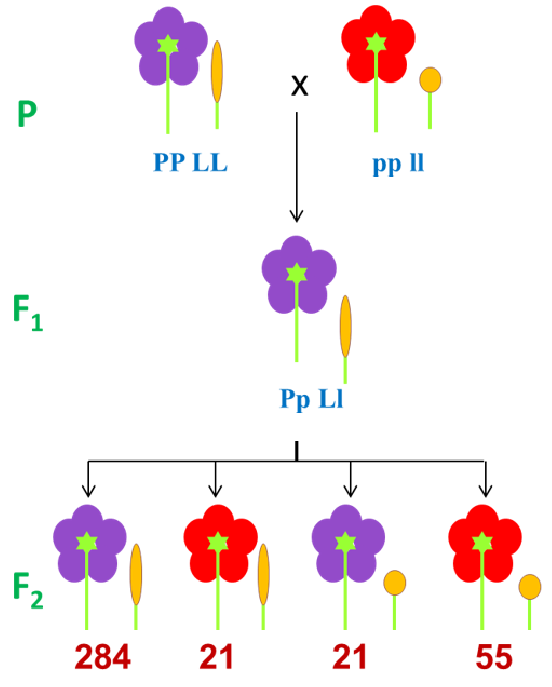 https://upload.wikimedia.org/wikipedia/commons/8/84/Vi._Linked_genes.Th%C3%AD_nghi%E1%BB%87m_c%E1%BB%A7a_Bateson%2C_Saunders_%26_Punnett.png 4 užduotisNurodykite, koks tikėtinas palikuonių fenotipų skilimo santykis, jei kryžminami individai yra heterozigotiniai (PpLl).5 užduotisTyrimo metu gauti duomenys neatitiko teorinio skaičiaus – tam tikrų fenotipų individų buvo daugiau nei tikėtasi. Kokia tikėtina tokių rezultatų priežastis?6 užduotisNurodykite visus genotipus, kuriuos gali turėti individai su violetiniais žiedais ir pailgos formos dulkinėmis. 7 užduotisRemdamiesi skaičiavimais įrodykite, kad didesnis rūšiai būdingas chromosomų skaičius lemia didesnį atsitiktinių homologinių chromosomų išsiskyrimo kombinacijų skaičių. 8 užduotisPaaiškinkite, kas lemia palikuonių genetinę įvairovę esant genų sukibimui.9 užduotisPaveiksle pavaizduotas krosingoverio procesas vienoje homologinių chromosomų poroje.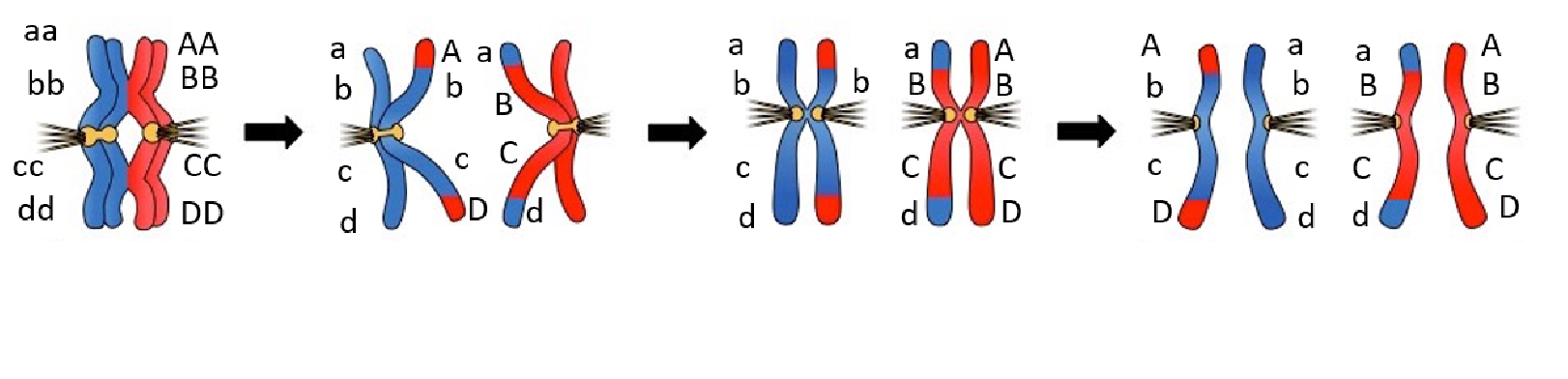 Remdamiesi paveikslu paaiškinkite, krosingoverio reikšmę palikuonių įvairovei.10 užduotisNaudodamiesi interneto svetainėje pateikta vaisinių muselių kryžminimo simuliacija (https://www.sciencecourseware.org/FlyLabJS/) suplanuokite eksperimentą, kuriuo įrodytumėte dviejų pasirinktų požymių paveldėjimo tipą. Medžiaga parengta bendradarbiaujant Lietuvos biologijos mokytojų asociacijai ir Lietuvos Respublikos švietimo, mokslo ir sporto ministerijai.Medžiagą parengė:Biologijos mokytojas ekspertas Simas IgnatavičiusMedžiagą recenzavo:Biologijos mokytojos ekspertės: Alyda Daulenskienė, Violeta Kundrotienė, dr. Asta Navickaitė2023 m. rugsėjo mėn.